مقدمةإن العصــر العبــاســي هـو العصــر الذهبــي للتطــور الأدبــي، فقــد كـانـت الـدولــة العبـاسـيـة رغــم انحطـاطـهـا لاحقــاً وانقســامـهـا إلـى العــديــد مــن الأقســام والــدويـلات والإمـــارات الأم لنشـــأة فنــون الأدب جميعـهـا، فقــد أطلــق الـعـنــان للتـأليــف فـي جـميــع منــاحــي اللــغــة والأدب وانطلــق الشــعـراء لـنظــم قصــائــدهــم فــي شـتــى المجــالات، وتطــورت توجـهــات القصـيـدة لـديـهـم، فـنظمــوا القصــائــد لـعـــامـة الشــعـب بعــد أن كانــت حــكـراً للطـبقـــات العليــا مــن القــوم، والكـثيـر مـن التـطـورات التــي أسـهمـت فـي نهضــة علميــة كبيــرة، وســاهمـت فـي امتـزاج الشــعـوب بعضــاً ببـعـض، وبـالرغـم من ضعــف الدولــة العبـاسيـة و انقســامهـا لاحقــاً حــافظــت علــى النهضــة الأدبيــة فيهــا، فأضحــت بمراكـزهـا تشــع أدبــاً  كـالكـوفــة والبصــرة وبغــــداد وحـلــب... ورغــم الانـدمــاج الـذي حصــل فـي الـدولــة مــن بــروز عنــاصــر فـارسيــة وتـركيـة واختــلاطهـا بالفــرس ودخــول اللـحـن إلـى اللغــة إلا أن البـاديـة بقيــت مـركــزاً للغــة الفصيـحــة التــي يقصــدهــا الجميــع. التمهيد وإشكالية البحث:بعــد هــذه الــتوطئــة عــن العصــر العبــاســي يـأتــي الحــديــث عــن المتنبـي الشــاعــر الفــذ الــذي نبــغ فــي ذلــك العصــر، و شـــاع اسمــه فــي كـل مـكان بغــض النظــر عــن غيــره مــن الشــعراء الـذيــن لا يقــلـون أهميــة عنــه، ولـكن المتنبـي كان شــاعـراً بكل مــا للشــاعريــة مــن معنــى، فـقــد امتــلك عقــلاً متــوقــداً، و ذكـاءً نــادراً، فكان عجيــب العــلم واســع المعـرفـة تـكلــم فـي كل المجــالات ، و قـد بـلـغ مـن شــدة زهــوه بنفـسـه و بعـلمه أن ادعــى النبــوة ليـرضــي ذاتــه و كبـريـاءه، و أنـه لا يقــل منـزلة عمن كـرمهــم الله بالرســالة السـمـاويـة، و أبـو الطيـب لا يكـفـيـه بـحــث صـفــي للإحــاطـة به و إعطــائه حقه كـامـلاً ، و لـكن مـن بــاب الإيضـــاح و المعـرفة أحببـت أن أضـيء علــى النــاحية الفلســفية عنـــده، ففـضـلـت الحديــث عــن نشـــأته و بـدايــة طــريقـه فــي حـيــاتـه و شـــعـره، ثـــم انتقلــت إلــى فــلسـفته، ومــا المـقصـــود منهــا، و تضمينه للآراء الفـلســـفية ثـــم فلسـفـة القــوة عنــده، و اقتـصــرت فـي موضــوعـاتـــه علـــى الحيـــاة و المــوت . و الحــق أننــي إذا أردت التمــاس كـل مـــا يــوجــد فــي ديـــوانـه مــن معـــاني فـلســفية و حــكم روحيــة لا محـــالة أننــي ســـأخـرج عـن الـحـــد المســـموح بـه للحــلقــة لـمـــا يـــوجــد عنـــده مــن حــكـم وآراء .و إنــي لأرجــو الله أن يكــون وفقنـي فــي وضــع خطتـي و إيضــاح بحثــي لكـي أقــدمـه لــكم مشــروحــاً مشــذبــاً لا يحتــاج إلا إلـى وعيــكم لــه و إقبــالـكم عليـه. فمـــن هـو المتنبـي؟؟    كيـف نشـــــأ؟؟  ومـــا هــو مـذهبـه و فلسفته فـي الحيـــاة؟...أصل المتنبي و نشأتههــو أبــو الطـيـب أحمـد بـن الحســين المعـروف بالمتنبـي مـن أصـل عربـي جعفـي ينتهي إلى كهلان من القحطانية، و قـد قـال طـه حسـين أنـه مـن قبـل أبيـه جعفي وأمـه همدانيـة، وهمـا حيـان من أحيـاء اليمـن، ولـد فـي الكوفـة فـي محلـة تدعى (كنده) فنسـب إليهـا وكـان أبـوه سـقاء يسـتقي علـى جمـله لأهـل كنده، والمـرجـح أن أمـه ماتـت وهـو طفـل، فقـامت جدتـه مقـام أمـه. فنشـأ الفتـى في الكوفـة أحـد مـواطن الحضـارة العباسيـة، وأهـم موطـن للشـيعة من قديـم، والتـحق بمـدارس الشـيعة، وتعـلم فيهـا وعـرف عنـه قوة الـذاكرة والنباهـة والذكـاء الشـديدين، والجـد في النظر إلى الحياة، والقـدرة علـى نظـم الشـعر، وتمـكن من هـذه القـدرة أكثـر عـندما اسـتولى القرامطـة علـى الكـوفة، فارتحـل مـع أهلـه إلـى باديـة السـماوة، وهنـاك اختلط مع البدو وتعلم العربية الفصيحة الأصلية على مر سنتين من الزمن، ثم عـاد إلى الكوفة واتصل بأحد أعيانها وهو أبي الفضل الكوفي، ثم شـب وتمكن من الشـعر أكثر من اللغـة.فهذه كانت بدايـات المتنبي والبذرة التي شقـها في حياته وفلسفته في الحياة التي عاشـها غيـر راضٍ بهـا لنفسـه الكبيرة ولمطامحـه العظيمة، والتي لـم تسـاعده على تحقيقهـا الحيـاة، فنشـأ متفلسـفاً تمطر كلماتـه في أي غرض يقصـده حكماً ومواعظ ونوادر وأمثـال يتناقلها الناس إلى هذا اليـوم على ما سـنرى لاحقاً...إضاءة على الفلسفة و الحكمةفالمتنبي لـم يكن فيلسـوفاً بالمعنى الصحيح للكلمة إذ ليـس لـه آراء شـاملة في أصـل العالـم أو الحياة أو الأخلاق يقوم عليها نظام من الفكر متصـل متماسـك، وإنما له خطرات في الحياة والإحياء منثورة هنا وهناك لا يجمع بينها سـوى نفـس الشـاعر، والجـو الذي يسـبح فيه وينتشـر به، وهو لا يتوفر على تعليل هذه الخطرات ودعمها منطقياً بتؤدة وإسـهاب شـأن الفلاسـفة، ولكنه شـديد الاعتقاد بها، وشـديد الإثبات لها، وكثيراً ما يدعمها بصورة مؤثرة أو دليل موجز يقران صحتها. أي فلسـفته بمعنى آخر مبسـط هي المبدأ الذي سـار عليه في اعتقاده ودفاعه ولكن فلسـفته تختلف عن فلسـفة سـقراط وأرسـطو وغيرهما فهو لم يخضـع نظريته ولا أسسـه، ولا مذهب دعا إليه، ودافع عنه إنما هو بخطراته يصـل إلى الحكمة التي هي أسـاس الفلسـفة، فحكمة المتنبي جاءت كرد على اصطدامه بالعوائق في الحياة، ومع الناس، فهو لم يجد من ينصف نفسه الأبية، ويقدر قيمتها حق تقدير فأصـل مذهب المتنبي وحكمته هو غايته في هذه الحياة، وسـعيه لتحقيق هذه الغاية، وهي نتيجة اسـتخلاصات ونتائج لمواقف معينة خضع لها الشـاعر، وتعرض بها لخيبة أمل كبيرة، وما أكثر ما تعرض له من خيبات الأمل لذلك ما أكثر ما قاله في الحكمة التي غدا منها مثلاً ثائراً بين الناس، وتراثاً يتناقله الآباء والأجداد لما فيه من موعظة حسـنة، وقيمة بالغة تمـس جميع نواحي الحياة .تصنع المتنبي للآراء والفكر الفلسفيةلقد رأى الدكتور شوقي ضيف في هذا العنوان وسـيلة اسـتخدمها المتنبي للخروج من صيغ الفن الثابتة، وقوالبه العتيقة، لذلك حاول أن يسـتوعب الآراء والأفكار والصيغ الفلسـفية والمذهبية وكسـر بها القيود القديمة الفنية، وخرج إلى قيود صوفية ومذهبية وشـيعية، واسـتخدمها اسـتخداماً غريباً في شـعره على نحو ما رأينا في وصفه لعمورية من خلال اسـتخدامه لنوافر الأضداد الذي أحاله عن حقيقته الفلسـفية، وجعله وسـيلة رائعة من وسـائل الزينة في صناعته، فهو إن اسـتخدم آراء ومقاولات فلسـفية مقتبسـة لم يغير في ماهيتها حيث يسـتطيع القارئ أن يعرف أنها مجتلبة، وإدراك القارئ هذه الحقيقة هو فوز المتنبي كما يقول الدكتور شـوقي ضيف في الفن ومذاهبه حيث قال: (( فالباحث يحـس دائماً بمكانها، وأنها مجتلبة اجتلبها الشـاعر ليدل على ثقافته، وليحقق لنفسـه ما يريد من الجديد في صناعته )).و قد ذكر الصاحب بن عباد في رسـالته لفخر الدولة أنه كتب رسـالة جمع فيها من شـعر أبي الطيب زهاء ثلاثمائة وسـبعين بيتاً تجري مجرى الأمثال قال في مقدمتها: ((وهذا الشـاعر مع تميزه و براعته في صناعته له من الأمثال خصوصاً مذهباً يسـبق به أمثاله )). فهذا المذهب الذي يقصده الصاحب هو مذهب قائم في الصناعة كلها، وليـس خاصاً بطريقة الصناعة، فمن قبله لم يكن الشـعراء يعدلون بشـعرهم إلى كثرة الحكم والأمثال التي نجدها عنده على غير الإلف والعادة إذ يعتمد عليها اعتماد أصحاب المذاهب، فلم يكن المتنبي يأتي بهذه الحكم والأمثال من تجاربه الخاصة فحسـب بل كان أيضاً يقترض أطرافاً من الفلسـفة، وتنبه لذلك معاصروه فكتب الحاتمي رسـالة يبين فيها كيف اسـتغل صاحبنا حكم أرسـطو و كيف صاغها شـعراً فمن ذلك قوله :يراد من القلب نسيانكم		وتأبى الطباع على الناقلوأصله عند أرسـطو :<< روم نقلل الطباع من رديء الأطماع شديد الامتناع >>.وقوله :ومن ينفق الساعات في جمع ماله	مخـافـة فـقـر فالـذي فـعـل الفقـروأصله عند أرسـطو :<< ومن أفنى مدته في جمع المال خوف العدم فقد أسلم نفسه للعدم >>.وقد وردت الكثير من هذه المقارنات في كتاب جوانب النقد الأدبي للدكتور ذكي مبارك تحت عنوان أرسـطو والمتنبي فقد قال أرسطو :<< النفـس الذليلة لا تجد ألم الهوان، والنفـس العزيزة يؤثر فيها يسـير الكلام >>. فقال المتنبي: من يهن يسـهل الهوان عليه	مــا لـجــرحٍ بميـتٍ إيـــلامُويقول أرسـطو:<< كره ما لا بد من كونه، عجز في صحة العقل >>.ويقول المتنبي:نحن بنو الموتى فما بالنا		نعـاف مـا لابـد مـن شـربـهِفالمتنبي شـاعر يتفلسـف بالفكر والآراء ليدلل على نفسـه الأبية القوية المطلع على كل شـيء والتي تسـتحق أن تطأطئ لها رؤوس الخلفاء والملوك، وأن تركع لها الدنيا بأسـرها، فهذا الاعتزاز بالنفس الذي يوجد بكثرة في أشـعار المتنبي جميعها، لا بل كل قصيدة – على حسـب ما قرأت – من تعظيم وتلميح وإشـارة إلى نفسـه وكبريائه. وهذا الشـاعر الذي جعله حبه للسـيطرة وركضه وراء القوة والمنصب فيلسـوفاً امتلك وجهات نظر وآراء قيمة جداً في الحياة والموت والزمان والناس.... تنم عن وعي عميق، وخبرة واطلاع واسـع في شـتى المجالات.فلسفة القوة لديه المتنبي هذا الشـاعر الذي لم ينصفه الزمن ولا القدر فأعطاه في نفسـه ولم يعطه في دنياه، وهنا جاهد المتنبي لإبدال هذه النظرية والحالة التي هو بها، فنفسـه نفس ملك، وهمته همـة ملك، وشـعره ملك الشـعر فيما يعتقد هو، ولكنه لا يملك مالاً ولا جاهاً ولا ملكاً، فأمل في صباه أن تتحقق نبوته، وتلك لا تحتج إلى مال، ولكنها لم تتحقق فراح يمدح الملوك، ولكن ما يعطـوه لا يسـاوي شـيئاً تجـاه ما يعطيهم إيـاه، فهو يعطيهم شـعراً خـالداً وهم يعطونـه عرضـاً باليـاً زائـلاً، فهم لا يسـتحقون شـعره أو أن شـعره أغلى مما يدفعون فنقم على الناس لأنهم لا يحققون أملـه، فهذا كلـه روح فلسـفة المتنبي، وكل ما قالـه من حكم صـدى لهذا الوضـع، فأوضـح ما تنتجـه هـذه الحـال في نفـس هكذا إنسـان ( فلسـفة القوة )، وهكذا كان المتنبي قوي في التعبير عن نفسـه، وفي الحملة على الناس والزمن، وهذه الحملة أكثر ما تكون في سـنواته الأولى أيـام كان ينقل في البلاد، و يدبر خطة يحقق فيها أمله، وقد ظل على هذه الحـال حتى الرابعة والثلاثين حين لم ينصـف من سـيف الدولة اتجـه إلى مصـر و فيهـا كافور وشـتان بين سـيف الدولة وعروبته وكـافور في عجميته وعبوديتـه، ولكن الزمـن رمى المتنبي بأقسـى ما لديـه، وجعله مادحـاً لكافور الذي لم يمدحـه حق المدح بقدر ما تلاعب في الألفاظ والصـيغ حتـى سـاق له ذمـاً يشبه المدح، وعندما تحرر منه هجاه، وأخذ في هجـائه يحـس أنه تحرر وعـادت إليه حريتـه المسـلوبة فهو قوي في نفسـه لا يهاب الدهـر، ولا يكترث لأحداثـه حـيث يقـول:إن ترمني نكبات الدهر عن كثب	ترمي امرء غير رعديد و لا نكسِوهو قوي في احتقاره للذات الوضيعة وطموحه إلى أعلى غايات المجد :وإذا كانت النفوس كباراً		تعبت في مرادها الأجسامُ وأيضاً من مظاهر فلسـفة القوة عند المتنبي ترفعه عن الخمر والنسـاء والسـهر لأنهما يحولان دون المجد في نظره، فالإنسـان ذو المكان الرفيع، والعقل الرفيع، والهمة العالية لا ينزل إلى الحضيض فيشـبه البهائم في اتباعه غرائزه وشـهواته التي لا يسـتطيع السـيطرة عليها فيقول:تمرست بالآفات حتـــى تركتهـــا	تــــقول أمات الموت أم ذعر الذعـرُذر النفس تـأخذ وسعها قبل بينها		فمـفتـرقٌ جــــاران دارهمــا العمــرُولا تحســـبن المجــد زقـاً  قيـنـةً		فما المجد إلا السيف والفتكـة البكـرُومن مظاهر القوة عند المتنبي احتقاره للناس الذين لا يملكون الهمم، ولا يغتنمون الفرص، ولا يرتفعوا عن الدنيء من الحياة الدنيا فيقول :فاطلــب العــز في لظى و دع ال	ذل ولــو كان في جنـــــــان الخلـدوعلى هذا وما أسـلفنا ذكره نرى المتنبي شـاعراً قوياً في مبادئه، صـارماً في حدوده يحب القوة والشجاعة والهمم الكبيرة، والنفوس العظيمة حتى قال:وتعظــم في عين الصغير صغارهـا	وتصغر في عين العظيم العظائمُفالقوة تشـع في جوانب نفسه، وتنعكـس أنوارها على أسـاليبه الشـعرية وقوافيه فأبيات المتنبي تختلف عن أبيات غيره من الشـعراء ولو تشـابهن في المعنى، ولكن يبقى أقوى في أسـلوبه ومعانيه وقوافيه، فهو أمتن تركيباً لأنه يسـبغ عليها من قوته، ويزيد من شـدتها وحدتها من شـدته وحدته.الحياة عند المتنبي الحياة عند المتنبي سـبب في كل ما حصل له، فهي لم تنصـفه، وهي في نظره مسـرح من مسـارح تنازع البقاء. لا بل سـاحة حرب وميدان جهاد لا يفتأ فيه الناس متجادلين من غير رحمة ولا هودة فلا يثبت غير القوي ولا يفلح سـوى الشـجاع فيقول : إنمـا أنفس الأنيـــس ســـــباع		يتفارســـن جهرة واغتيـــالامن أطاق التماس شيءِ غلاباً		واغتصابـاً لم يلتمسه سؤالاوالشـجاع في رأي المتنبي هو الحـكيم برأيه وفعله قبل سـيفه وفتكه فقـد خبر المتنبي الدنيا، وعلم ما أقسـى شـيء على المرء فيها ألا وهو حـاجة من لا خيـر في حاجته، فالإنسـان الحـر كالمتنبي أجبرتـه الدنيا ومصاعبها على النزول إلى مسـتوى أدنى من مسـتواه ليلتمـس المـال الذي ملكه الحظ لهؤلاء الذين لا يسـتحقونه فيقول :من نكد الدنيا على الحر أن يرى		عدواً لـه مـا من صداقته بــدفالحياة عند المتنبي خوض في غمار الدنيا، وركض وراء المعالي، وهو يدرك مع هذه القناعة أن تحصيل العلا ليـس أمراً سـهلاً فيطالب أن تشـحذ الهمم، وأن نصبر على المر حتى نتجرع الحلو :ذرينـي أنــال مالا ينـال مـن العـلافصعب العلا في الصعب والسهل في السهلتريدين لقيان المعالي رخيصةً  		ولا بـــــــد دون الســــهد مـن إبـــر النحــــلِفحياة المتنبي كلها دعوات إلى المجد والثورة على الذل، فالإنسـان يقدر بقدر ما يملك من أمجاد وأفعال عظيمة تمجده، لذلك كان يدعو كل إنسـان أن يقدم على الشـيء العظيم حتى ولو كلف ذلك حياته يقول:إذا غامرت في شرف مروم	فلا تقنـــع بما دون النجــــــوم     فطعم الموت في أمرٍ حقيـــرٍ	كطعم الموت في أمرٍ عظيــم   فهذه الحياة القصيرة محببة لكل امرئٍ، رغم ما فيها من اضطراب و نكد، و رغم سرعة زوالها لكنها جميلة بنظر المتنبي فيقول:ولذيذُ الحياة أنفس في النف	سِ وأشهى من أن يمل و أحلىوإذا الشيخ قال أفٍ ، فما		مـل، حيـاةٍ وإنـما الضـعف مـلالموت عند المتنبيبعد أن تحدثت عن الحياة أنتقل للحديث عن الموت الصفة الضدية الملازمة للحياة، التي برزت في شـعر أبي الطيب بكثرة حيث أن أكثر شـيئين تندرج تحتهما الأبيات في الديوان ( الحياة و الموت ) وكما هو معلوم أن المتنبي أحب الحياة أكثر من الموت، ولكن يبقى الموت عنده أمر محتوم لا بد منه، فهذه طبيعة الحياة، وهذا هو الكأس الذي لا بد من شـربه فيقول :نحــــن بنو الموتـــى فما بالنا 		نعاف مــا لا بـــد من شربـــهتبخــــل أيدينـــا بأرواحنــــــا 		على زمــــانِ هـن من كســـبه فــــهذه الأرواح مــن جـــــوه		وهــذه الأجســام مـن تربــــه ويوضح لنا المتنبي فكرته عن الموت أكثر عندما يخبرنا أن الحياة لن تبقى، ولن تدوم، فمن لم يمت الآن سـيموت غداً، فمن يمت بشـيء ذا قيمة أفضـل له كالأبطال الذين يرمون أنسـهم في المهالك وسـاحات القتال، فلو كانت الحياة تبقى وتدوم لكانوا أغبى الخلق وحاشـاهم من عيشـة الذل فيندفعوا وراء المعالي والهمم، والمـوت في سـاحات المعارك، صحيـح أنـه ربما تخاف النفـس الموت والإقـدام عليـه، ومجـرد التفكير فيه، ولـكن عندما يـأتي يصبـح كل شـيء سـهلاً . يقول:ولــو أن الحيــاة تبقــى لحي		لـعـددنــا أضلـنــا الشــجـعانـــاوإذا لم يكن من الموت بــــد		فمن العجــز أن تـكــون جبانـاكل ما لم يـكــن من الصعب		في الأنفس ســهل إذا هـو كانافلا أجمل ولا أروع من هكذا فلسـفة طالعنا بهـا المتنبي في أبياته التي جمعها ديـوانه، والتي جـاءت بها قريحته، فلقـد اسـتمرت فلسـفته وحكمته في الزمـن والناس والديـن والكثير من القضـايا التي ما أردت الحديث فيها إلا عن الحياة والموت لتناقضـهما عند الجميع، ولكون كل الناس وجميع الأصـناف تعجـب بوصـف الحياة وتخشـع لذكر الموت.الخاتمةو في النهاية ما سيكون الرأي – الرأي رأيكم – في مثل هذا الرجل الذي كان عليماً ببني الدنيا خبيراً بما يبدون و ما يخفون واقعاً على مواقع الصواب و الخطأ من سرائرهم، و من أفعالهم، فقد زعم قوم أنه كان يعرف اليونانية، و أن كلماته الجوامع مأخوذة من أرسطاليس، وزعم آخرون أنه لم يعرف اليونانية ، و أن ما توافق من أفكاره وأفكار ذلك الفيلسوف الأكبر إنما كان توارد خواطر، و هذا على الحالين ذو مقدرة عقلية فائقة لا نزاع فيها وهذا ما أميل إليه. إذ أنه لا مانع يمنع هذا العبقري من معرفة اليونانية والاطلاع عليها، و لكن في الحقيقة لا تطالعنا المصادر على هكذا معلومة أبداً. فهو أخذ العلم عن البوادي لصفاء اللغة فيها ولعدم اختلاطها باللغات الأجنبية، فمن المؤكد أنه لم يتعلم اليونانية هناك، و هذا ما دفعني إلى تبني الرأي الثاني، وهو أن تكون حكمته وينبوعه الفلسفي إنما أوحيا إليه بهكذا خواطر. فالمتنبي ليس مجرد شاعر يمكن أن نمر عليه بدراسة متواضعة أو محاضرة بسيطة نتكلم فيها عنه كلاماً عابراً، إنما هو رمز من رموز العلم و الأدب والابتكار يجب علينا تجاهه أن نظل محتفظين بأدبه الخالد وبأمثاله العفوية، وحكمته الباقية التي تصلح لأن نستشهد بها في كل زمان ومكان .المصادر و المراجعأبو الطيب المتنبي دراسة في التاريخ الأدبي، تأليف ريجيس بلاشير وترجمة د.إبراهيم الكيلاني، منشورات اتحاد الكتاب العرب، دمشق -2001م.الصبح المبني عن حيثية المتنبي، تحقيق مصطفى السقا، محمد شتا عبده زيادة عبده، دار المعارف، مصر، 1963م.العرف الطيب في شرح ديوان أبي الطيب، د.ناصيف اليازجي دار القلم، بيروت-لبنان ، 1987م.ديوان أبي الطيب المتنبي بشرح أبي البقاء العكبري المسمى البيان في شرح الديوان، صحح نصوصه د. كمال طالب، دار الكتب العلمية – بيروت - لبنان.الفن و مذاهبه د. شوقي ضيف، ط9 ، دار المعارف، مصر.جوانب من النقد الأدبي، د. ذكي مبارك، ط2، دار المعارف، مصر، 2000م.مع المتنبي، د. طه حسين، ط12، دار الكتب العلمية، بيروت – لبنان، 1985م.تاريخ الأدب العربي، د. حنا الفاخوري، ط5، دار الكتب العلمية، بيروت – لبنان، 1982م.الفهرستالفهرستالعنوانرقم الصفحةمقدمة2              إشكالية البحث3              أصل المتنبي ونشأته5              إضاءة على الفلسفة والحكمة في الشعر العربي6              تصنع المتنبي للآراء والحكم الفلسفية7              فلسفة القوة  في شعره9              الحياة عند المتنبي11             الموت عند المتنبي12             الخاتمة               14             المصادر والمراجع15             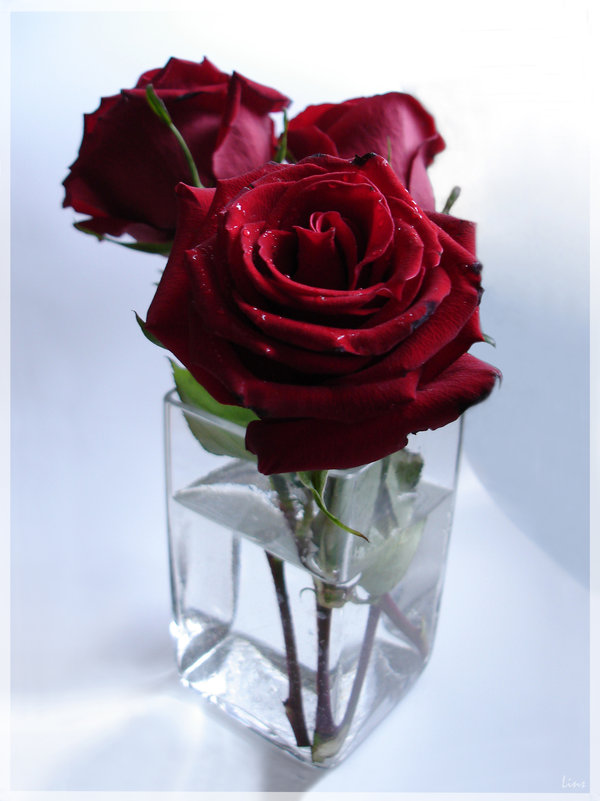 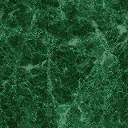 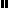 